RaportMbi implementimin e kursit pilot drejtuar stafit akademik në Universitetin “Luigj Gurakuqi” Shkodërofruar nga projekti EntralGrupi i punes:Zamira Shkreli, Anila Dizdari, Brunilda LufiTema e modulit:“ Hartimi i kurseve të sipërmarrjes”Qëllimi i modulit:Në kuadër të projektit EntrAL, ky modul synon rritjen e ndërgjegjësimit për sipërmarrjen e stafit akademik në IAL-të shqiptare.Objektivat e modulit: Objektivi kryesor i këtij moduli është t'u japë stafit akademik të universiteteve shqiptare aftësi të transferueshme dhe të sjellë një mentalitet sipërmarrës në universitet duke inkurajuar metodat e mësimdhënies sipërmarrëse, duke edukuar sjelljen sipërmarrëse të stafit akademik dhe duke mbështetur krijimin e sipërmarrjeve të reja.Theksi i kushtohet mbështetjes së sipërmarrjes midis stafit akademik të universiteteve dhe nga ana tjetër pjesëmarrësve të tyre, si dhe zhvillimit të mëtejshëm të bashkëpunimit me mjedisin e biznesit dhe shoqërinë përreth.Objektivat specifike të modulit:Gjatë këtij Programi Trajnues, pjesëmarrësit do të arrijnë objektivat e përgjithshme si më poshtë:Fitimin e njohurive të reja dhe aftësive të transferueshme për shndërrimin e ideve inovative në produkte dhe shërbime të rejaRritjen e të kuptuarit të pjesëmarrësve në trajnim për procesin e sipërmarrjes (p.sh. krijimin dhe njohjen e mundësive)Përmirësimin e aftësive të zgjidhjes së problemeve dhe të punës në grup nën presionin e kohësRritjen e aftësive të  prezantimitRritjen e aftësive të transferueshmërisë/zbatueshmërisë në mësimdhënien shumëdisiplinorePërfituesit nga trajnimi: Stafi akademik i Universitetit “Luigj Gurakuqi” ShkoderImplementimi i modulit “Hartimi i kurseve të sipërmarrjes” Moduli i hartuar për trajnimin e stafit akademik u organizua nga Universiteti “Luigj GUrakuqi” Shkoder në datat 11-13 tetor pas miratimit nga autoritetet drejtuese të Universitetit, përkatësisht Rektorati dhe Senati Akademik.Njoftimi i cili përmbante informacionin e nevojshëm mbi implementimin e modulit u shperndane e-mailet zyrtare te stafit akademik. Në këtë trajnim morën pjesë gjithsej 10 staf akademik nga disa FAkultetet te ndryshme te Universitetit te Shkodres. Pjesa më e madhe e stafit akademik të regjistruar i përket Fakultetit të Shkencave Shoqerore dhe FAkultetit Ekonomik. Në fund të çdo sesioni trajnimi, pjesëmarrësit patën akses elektronik në të gjitha materialet mësimore dhe aktivitetet ilustruese, të përdorura gjatë ditëve të trajnimit.Të gjitha materialet dhe aktivitetet ishin konceptuar për t`u kuptuar qartësisht nga pjesëmarrësit në mënyrë që të realizohej gjithëpërfshirja aktive e tyre në trajnim. Pjesëmarrësit ishin në gjendje të përmbushnin të gjitha detyrat e ngarkuara gjatë cdo aktiviteti dhe ishin në gjendje të parashtronin idetë e tyre pavarësisht kufizimeve kohore në tre ditë.Përmbajtja e modulitMetodologjia e përdorurModuli ofron një sere aktivitetesh që integrojnë konceptet teorike me zbatimin praktik të tyre. Përdorimi i metodave pjesëmarrëse dhe teknikave të tjera ishte i rëndësishëm për t'u mundësuar pjesëmarrësve të kuptonin më qartë përmbajtjen teorike të cdo aktiviteti. Gjatë trajnimi janë përdorur disa teknika, metoda dhe mjete mësimore, duke përfshirë:Lojrat energjizuese në fillim të cdo aktivitetiMetodën BrainstormingReflektim kritikPrezantiminë Power PointDiskutim/DebatSimulimi i luajtjes së rolevePunë në grupVleresimiikursitAdresat e emailitijanëdërguarkoordinatorit. Nga anketat e vlerësimit, anketimin e kanëpërfunduar 7 pjesëmarrës, kumoshamesatare e pjesëmarrësveështë 49.6 vjeç. 86% kanë zgjedhur titullin e duhur të kursit, por 100% e pjesëmarrësve e njohin organizatorin e kursit. Vlerësimi i përgjithshëm është 4.9 ku 85.7% pajtohen plotësisht që përmbajtja e kursit, rezultatet e të nxënit të kursit ishin të qarta për pjesëmarrësit dhe kursi ishte i organizuar mirë në lidhje me aksesin në kohë në materiale, njoftimin e ndryshimeve, etj. kontributi i studentëve ka qenë vlerësuar 4.7 duke rënë dakord fuqimisht për angazhimin aktiv për të mësuar gjatë kursit në 66.7% të pjesëmarrësve 71.4% e pjesëmarrësve u ndjenë disi të vlerësuar gjatë kursit.Metodat e përdorura të mësimdhënies përforcuan të nxënit tim u vlerësuan me një mesatare prej 4.6 pikësh.57.1% e pjesëmarrësve pajtohen plotësisht dhe 42.9% e tyre pajtohen me faktin se kursi ka avancuar duke aplikuar njohuritë teorike në njohuritë praktike. Gjithashtu 42.9% e pjesëmarrësve pajtohen plotësisht me përkufizimin se mësuesit i kanë ndihmuar pjesëmarrësit të kuptojnë në mënyrë të gjithanshme çështjet që duhen studiuar gjatë kursit.Vlerësimi i burimeve mësimore ishte shumë i mirë me një mesatare prej 4.25 pikësh, ku materialet mësimore u vlerësuan më shumë se librat e leximit. Gjithashtu, cilësia e dorëzimit u vlerësua shumë e mirë me një mesatare prej 4.6/5.Pritshmëritë janë vlerësuar me një mesatare prej 4.6/5 duke rënë dakord fuqimisht me më shumë se 50% që pritshmëritë e kursit janë përmbushur dhe pjesëmarrësi ka ndjerë se ka arritur qëllimet e përgjithshme të kursit, ndërkohë që 71.4% e pjesëmarrësve pajtohen plotësisht. se mendimi i tyre sipërmarrës është përforcuar dhe kursi ka thelluar njohuritë e tyre të mëparshme. Kursi mbështeti zhvillimin e pjesëmarrësve për punën e tyre të ardhshme, sepse 71.4% e pjesëmarrësve pajtohen plotësisht.Pikat e fortaKrijimi i nje mendesie te re dhe aktive lidhur me sipermarrjenImplementimi i njohurive teorike e praktike bashkekohore dhe efektiveNxitja e nderkomunikimit dhe perfitimit nga pervojat e te gjithe pjesemarresveSipërmarrja në arsimLeksionet e qarta.Mënyra e organizimit të punës në grup.Mendoj se materialet ishin shume te qarta dhe diskutimet shume frytedhenese. U hodhen e u zhvilluan ide qe u sherbyen te gjitheve. Mendoj se njohurite e perfituara do jene te vlefshme per secilin nga pjesemarresit.Ishin metodologjia dhe qasja e tematikave frytdhenese dhe nxitese per objektivin ne fjale si dhe trajnuesit mjaft te mirePikat që kërkojne  përmirësimDo te preferoja qe kursi te ishte edhe me I gjate, sepse realisht perfitova dhe u ndjeva e realizuar ne objketivat nismetore qofte ne planin teorik, ashtu edhe praktikIntegrimi I moduleve në programe mësimoreMë shumë praktikë.Përfundime dhe problemeNiveliiulëtinjohurivepërsipermarrjendheedukimin e sajInteresimi relativisht i mire nga stafi akademik për tematikënVeshtiresi ne arritjen e numrittepjesemarrjes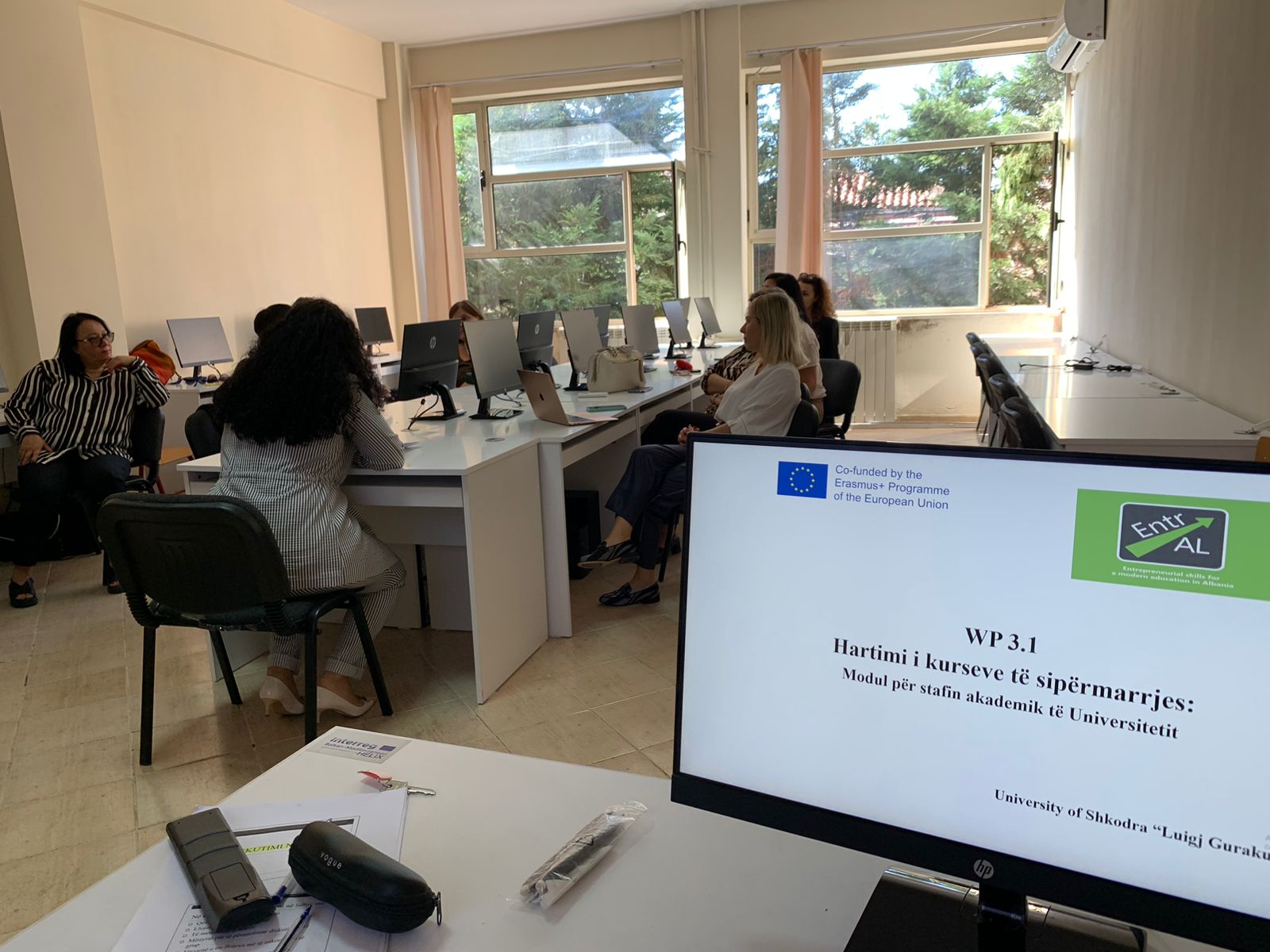 Aktiviteti 1Hyrje në objektivat e trajnimit dhe një udhëzues për reflektim dhe shkrim reflektuesAktiviteti 2Drejt një zgjedhje të përshtatshme biznesiAktiviteti 3Analiza e KonkurrencësAktiviteti 4Elevator pitch- Përpjekja për të bërë përshtypje dhe për të bindur një investitor/mbështetës të mundshëmAktiviteti 5Punë e pavarur në grupAktiviteti 6Prezantimi në Power Point (Elevator Speech)Aktiviteti 7Diskutim mbi transferueshmërinë/zbatueshmërinë e aftësive të fituara në disiplinat/lëndët e tyre.Aktiviteti 8Informimi dhe vlerësimi i programit të përgjithshëm të trajnimit